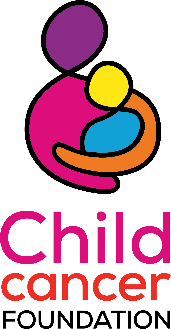 HEALTH PROFESSIONAL GRANT APPLICATIONContinuing Medical/Nursing; Research and Allied Health Education; Conferences, Courses Support and Resources 1. Applicant Details2. Nature of Funding requested (circle)3.  Relevance of Conference/Programme/Workshop to Child Cancer Foundation4. Amount of Funding Requested (conferences/courses)5. Conference/Course/Professional/Educational Details6. Employer Contribution and Approval7. Agreement by applicantNote: On completion of pages 1 and 2 please discuss with the Treatment Centre Health Professionals, Dr Stephen Laughton or Dr Amanda Lyver for approval. Please complete entire application and forward to Child Cancer Foundation prior to travel and/or attendance. Retrospective applications will not be considered. 8. Endorsement. To be signed by 2 authorised Health Professionals signatoriesTo be completed by the lead Health Professional. Tick (or highlight) Budget Category and Location:Please send this completed application form to: Business Services ManagerChild Cancer Foundation P O Box 152AUCKLAND 1140Or email to: Sarah Wooller – swooller@childcancer.org.nz9.  Child Cancer Foundation CEO Approval 		                   For CCF Office Use OnlyCHILD CANCER FOUNDATIONCONFERENCE/SEMINAR EXPENSES ITEMISATIONName					________________________________________________Conference/Workshop Title	________________________________________________Date					________________________________________________PAYMENT INSTRUCTIONS.BANK ACCOUNT NUMBER: 	__________________________________________________________________________Checklist for all applications.All pages of application are completedApplication is signed by 2 approved Health Professionals from either Auckland or Christchurch treatment centresAll expenses itemized and all receipts and/or invoices attached including currency                conversion if necessaryPayment Instructions completedPlease forward application to:Business Services Manager, Child Cancer Foundation, PO Box 152, Shortland St, Auckland 1140or email to swooller@childcancer.org.nzTitleFamily Name Family Name First namesPositionDepartmentDepartmentInstitutionInstitutionAddress (mailing)Address (mailing)Address (mailing)Address (mailing)Address (mailing)TelephoneFaxMobileEmailEmailEmailEmailEmailDescribe your current role and involvement with childhood cancer.Describe your current role and involvement with childhood cancer.Describe your current role and involvement with childhood cancer.Describe your current role and involvement with childhood cancer.Describe your current role and involvement with childhood cancer.ConferenceCourseProfessional MembershipEducational MaterialBrief details of funding request. Please attach conference or course brochures, professional membership invoice or details of educational material. Please provide more details in section 4.0 below. Brief details of funding request. Please attach conference or course brochures, professional membership invoice or details of educational material. Please provide more details in section 4.0 below. Brief details of funding request. Please attach conference or course brochures, professional membership invoice or details of educational material. Please provide more details in section 4.0 below. Brief details of funding request. Please attach conference or course brochures, professional membership invoice or details of educational material. Please provide more details in section 4.0 below. Is the knowledge you will gain relevant to the wider Child Cancer Foundation Community. (please circle)YesNoIf yes, please describe how this information would be shared with the members and/or employees of Child Cancer FoundationIf yes, please describe how this information would be shared with the members and/or employees of Child Cancer FoundationIf yes, please describe how this information would be shared with the members and/or employees of Child Cancer FoundationAirfares$Registration/Fees$Accommodation$Total$Please note other Funding applications pending or approved, including DHB for any  specific applicationPlease note other Funding applications pending or approved, including DHB for any  specific applicationPlease note other Funding applications pending or approved, including DHB for any  specific applicationConference Title/NameDatesVenueRelevance of Programme to Childhood Cancer and Other Relevant Details (For example, presenting a poster, session chair etc – please provide poster/paper title)Applications for Professional Memberships and Educational Material – please provide details hereIf leave from your employer is required, has leave for this purpose been approved by your supervisor/employer? Leave with pay? Employer’s contributionReferee (Please name 2 referees, with contact details)(Please ensure that prior permission of referees is obtained)1. Referee2. NameDateStatement for conference/course attendanceI, ______________________________________________________________________,confirm the above details are correct, and agree to submit a report to the Child Cancer Foundation, within one month of completion of the conference/course outlining the major outcomes or highlights. I further agree to present relevant information to CCF staff and/or families if requested.Statement for conference/course attendanceI, ______________________________________________________________________,confirm the above details are correct, and agree to submit a report to the Child Cancer Foundation, within one month of completion of the conference/course outlining the major outcomes or highlights. I further agree to present relevant information to CCF staff and/or families if requested.Name SignatureDateName                               Signature DateAMOUNT Approved $AMOUNT Approved $AMOUNT Approved $Budget Health ProfessionalsHP - MedicalHP - Medical - HP - Medical - other conferences HP - Medical - Assoc/membership FeesHP - Medical - Other   HP -  NursingHP - Nurse - HP - Nurse -  other conferences HP - Nurse - Outreach Study DaysHP - Nurse - OtherHP – Adolescent NurseHP - General ExpensesHP - Palliative CareHP - Allied HealthHP - Research GrantsHP - Research /Late EffectsHP -  - AdminHP - Subs/Lic/BooksHP - Consultancy/SalariesHP - Administration SupportLocationAucklandOther North IslandChristchurchOther South IslandAmount $NameSignatureDateParticularsForeign currencyExchange RateTotal NZ$ (GST inc)GST(if applic.)Net NZ$ (GST exc)ReceiptAttachedConference Registration FeesOverseas AccommodationNZ airfaresInternational airfaresTOTAL